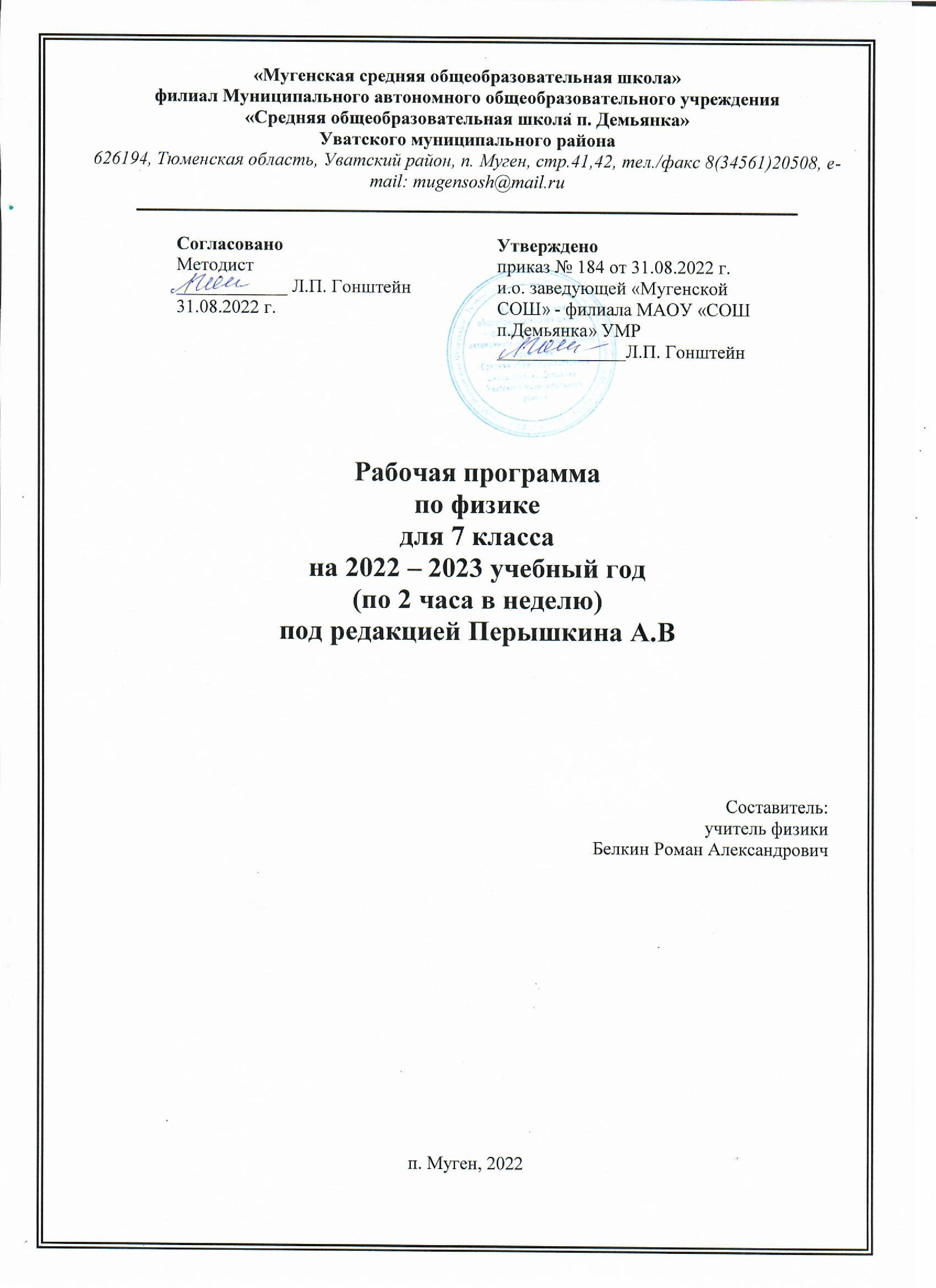 Пояснительная запискаРабочая программа составлена в соответствии с требованиями:- Федерального закона «Об образовании в Российской федерации» №273-ФЗ от 29.12.2012 (редакция от 02.06.2016, с изменениями и дополнениями);- Приказа Министерства образования и науки Российской федерации №1897 от 17.12.2010 «Об утверждении федерального государственного образовательного стандарта основного общего образования» (в редакции от 29.12.2014, с изменениями); с учетом авторской программы Е. М. Гутника, А.В. Пёрышкина «Физика. 7 - 9 классы».- Приказа Министерства образования и науки Российской Федерации №1577 от 31.12.2015 «О внесении изменений в федеральный государственный стандарт основного общего образования, утвержденного приказом Министерства образования и науки Российской Федерации №1897 от 17.12.2010»; - Письма Министерства образования и науки Российской Федерации №08-1786 от 28.10.2015 «О рабочих программах учебных предметов»;- Письма Федеральной службы по надзору в сфере образования и науки №02-501 от 03.11.2015 о требованиях к рабочим программам учебных предметов;- Приказа Министерства образования и науки Российской Федерации №253 от 31.03.2014 (с изменениями на 26 января 2016 года). «Об утверждении федерального перечня учебников, рекомендуемых к использованию при реализации имеющих государственную аккредитацию образовательных программ начального общего, основного общего, среднего общего образования»;- Положения о рабочей программе Мугенская СОШ» - филиал МАОУ «СОШ п. Демьянка».Место учебного предмета в учебном планеКурс физики в примерной программе среднего (полного) общего образования структурируется на основе физических теорий: механика, молекулярная физика, электродинамика, электромагнитные колебания и волны, квантовая, атомная и ядерная физика.Физика - фундаментальная наука, имеющая своей предметной областью общие закономерности природы во всем многообразии явлений окружающего нас мира. Физика - наука о природе, изучающая наиболее общие и простейшие свойства материального мира. Она включает в себя как процесс познания, так и результат - сумму знаний, накопленных на протяжении исторического развития общества. Этим и определяется значение физики в школьном образовании. Физика имеет большое значение в жизни современного общества и влияет на темпы развития научно-технического прогресса.Время реализации программы - 68 час, 2 час в неделю, контрольных - 5, лабораторных работ – 10.Изучение физики на ступени основного общего образования направлено на достижение следующих целей:- освоение знаний о механических, тепловых, электромагнитных и квантовых явлениях; величинах, характеризующих эти явления; законах, которым они подчиняются; методах научного познания природы и формирование на этой основе представлений о физической картине мира;- овладение умениями проводить наблюдения природных явлений, описывать и обобщать результаты наблюдений, использовать простые измерительные приборы для изучения физических явлений; представлять результаты наблюдений или измерений с помощью таблиц, графиков и выявлять на этой основе эмпирические зависимости; применять полученные знания для объяснения разнообразных природных явлений и процессов, принципов действия важнейших технических устройств, для решения физических задач;- развитие познавательных интересов, интеллектуальных и творческих способностей, самостоятельности в приобретении новых знаний, при решении физических задач и выполнении экспериментальных исследований с использованием информационных технологий;- воспитание убежденности в возможности познания законов природы, в необходимости разумного использования достижений науки и технологий для дальнейшего развития человеческого общества, уважения к творцам науки и техники; отношения к физике как к элементу общечеловеческой культуры;- использование полученных знаний и умений для решения практических задач повседневной жизни, обеспечения безопасности своей жизни, рационального природопользования и охраны окружающей среды.При реализации данной программы выполняются следующие задачи:• развивать мышление учащихся, формировать у них умение самостоятельно приобретать и применять знания, наблюдать и объяснять физические, явления;• помочь школьникам овладеть знаниями об экспериментальных фактах, понятиях, законах, теориях, методах физической науки; о современной научной картине мира; о широких возможностях применения физических законов в технике и технологии;• способствовать усвоению идеи единства строения материи и неисчерпаемости процесса ее познания, пониманию роли практики в познании физических явлений и законов;• формировать у обучающихся познавательный интерес к физике и технике, развивать творческие способности, осознанные мотивы учения; подготовить учеников к продолжению образования и сознательному выбору профессии.Планируемые результаты изучения курса физики.Личностные результаты: • сформированность познавательных интересов, интеллектуальных и творческих способностей учащихся; • убежденность в возможности познания природы, в необходимости разумного использования достижений науки и технологий для дальнейшего развития человеческого общества, уважение к творцам науки и техники, отношение к физике как элементу общечеловеческой культуры; • самостоятельность в приобретении новых знаний и практических умений; • готовность к выбору жизненного пути в соответствии с собственными интересами и возможностями; • мотивация образовательной деятельности школьников на основе личностно ориентированного подхода; • формирование ценностных отношений друг к другу, учителю, авторам открытий и изобретений, результатам обучения. Метапредметные результаты: • овладение навыками самостоятельного приобретения новых знаний, организации учебной деятельности, постановки целей, планирования, самоконтроля и оценки результатов своей деятельности, умениями предвидеть возможные результаты своих действий; • понимание различий между исходными фактами и гипотезами для их объяснения, теоретическими моделями и реальными объектами, овладение универсальными учебными действиями на примерах гипотез для объяснения известных фактов и экспериментальной проверки выдвигаемых гипотез, разработки теоретических моделей процессов или явлений; • формирование умений воспринимать, перерабатывать и предъявлять информацию в словесной, образной, символической формах, анализировать и перерабатывать полученную информацию в соответствии с поставленными задачами, выделять основное содержание прочитанного текста, находить в нем ответы на поставленные вопросы и излагать его; • приобретение опыта самостоятельного поиска, анализа и отбора информации с использованием различных источников и новых информационных технологий для решения познавательных задач; • развитие монологической и диалогической речи, умения выражать свои мысли и способности выслушивать собеседника, понимать его точку зрения, признавать право другого человека на иное мнение; • освоение приемов действий в нестандартных ситуациях, овладение эвристическими методами решения проблем; • формирование умений работать в группе с выполнением различных социальных ролей, представлять и отстаивать свои взгляды и убеждения, вести дискуссию. Предметные результаты:  • знания о природе важнейших физических явлений окружающего мира и понимание смысла физических законов, раскрывающих связь изученных явлений; • умения пользоваться методами научного исследования явлений природы, проводить наблюдения, планировать и выполнять эксперименты, обрабатывать результаты измерений, представлять результаты измерений с помощью таблиц, графиков и формул, обнаруживать зависимости между физическими величинами, объяснять полученные результаты и делать выводы, оценивать границы погрешностей результатов измерений; • умения применять теоретические знания по физике на практике, решать физические задачи на применение полученных знаний; • умения и навыки применять полученные знания для объяснения принципов действия важнейших технических устройств, решения практических задач повседневной жизни, обеспечения безопасности своей жизни, рационального природопользования и охраны окружающей среды; • формирование убеждения в закономерной связи и познаваемости явлений природы, в объективности научного знания, в высокой ценности науки в развитии материальной и духовной культуры людей; • развитие теоретического мышления на основе формирования умений устанавливать факты, различать причины и следствия, строить модели и выдвигать гипотезы, отыскивать и формулировать доказательства выдвинутых гипотез, выводить из экспериментальных фактов и теоретических моделей физические законы; • коммуникативные умения докладывать о результатах своего исследования, участвовать в дискуссии, кратко и точно отвечать на вопросы, использовать справочную литературу и другие источники информации.	Более детально планируемые результаты обучения представлены в тематическом планировании.	Критерии и нормы оценки образовательных достижений обучающихся.Контроль и оценка результатов освоения учебной дисциплины осуществляется преподавателем в процессе проведения лабораторных работ, тестирования, контрольных работ, диагностических работ, а также выполнения обучающимися индивидуальных заданий, проектов, исследований.Изучение физики в образовательных учреждениях основного общего образования направлено на достижение следующих целей:освоение знаний о механических, тепловых, электромагнитных и квантовых явлениях; величинах, характеризующих эти явления; законах, которым они подчиняются; методах научного познания природы и формирование на этой основе представлений о физической картине мира;овладение умениями проводить наблюдения природных явлений, описывать и обобщать результаты наблюдений, использовать простые измерительные приборы для изучения физических явлений; представлять результаты наблюдений или измерений с помощью таблиц, графиков и выявлять на этой основе эмпирические зависимости; применять полученные знания для объяснения разнообразных природных явлений и процессов, принципов действия важнейших технических устройств, для решения физических задач;развитие познавательных интересов, интеллектуальных и творческих способностей, самостоятельности в приобретении новых знаний при решении физических задач и выполнении экспериментальных исследований с использованием информационных технологий;воспитание убежденности в возможности познания природы, в необходимости разумного использования достижений науки и технологий для дальнейшего развития человеческого общества; уважения к творцам науки и техники; отношения к физике как к элементу общечеловеческой культуры;применение полученных знаний и умений для решения практических задач повседневной жизни, обеспечения безопасности своей жизни, рационального природопользования и охраны окружающей среды.Содержание образовательной программы1.Введение (4 часа)Предмет и методы физики. Экспериментальный метод изучения природы. Измерение физических величин. Погрешность измерения. Обобщение результатов эксперимента. Наблюдение простейших явлений и процессов природы с помощью органов чувств (зрения, слуха, осязания). Использование простейших измерительных приборов. Схематическое изображение опытов. Методы получения знаний в физике. Физика и техника.Фронтальная лабораторная работа.Определение цены деления измерительного прибора.2.Первоначальные сведения о строении вещества. (6 часов)Гипотеза о дискретном строении вещества. Молекулы. Непрерывность и хаотичность движения частиц вещества. Диффузия. Броуновское движение. Модели газа, жидкости и твердого тела. Взаимодействие частиц вещества. Взаимное притяжение и отталкивание молекул. Три состояния вещества.Фронтальная лабораторная работа.Измерение размеров малых тел.3. Взаимодействие тел. (20 час)Механическое движение. Равномерное и неравномерное движение. Скорость. Расчет пути и времени движения. Траектория. Прямолинейное движение. Взаимодействие тел. Инерция. Масса. Плотность. Измерение массы тела на весах. Расчет массы и объема по его плотности. Сила. Силы в природе: тяготения, тяжести, трения, упругости. Закон Гука. Вес тела. Связь между силой тяжести и массой тела. Динамометр. Сложение двух сил, направленных по одной прямой. Трение.Упругая деформация.Фронтальная лабораторная работа.Измерение массы тела на рычажных весах.Измерение объема тела.Измерение плотности твердого вещества.Градуирование пружины и измерение сил динамометром.Определение центра тяжести плоской пластины4.Давление твердых тел, жидкостей и газов. (21 час)Давление. Способы увеличения и уменьшения давления. Давление газа. Передача давления твердыми телами, жидкостями, газами. Закон Паскаля. Вес воздуха. Воздушная оболочка.Измерение атмосферного давления. Опыт Торричелли. Барометр-анероид. Атмосферное давление на различных высотах. Манометры. Поршневой жидкостный насос. Действие жидкости и газа на погруженное в них тело. Расчет давления жидкости на дно и стенки сосуда. Сообщающие сосуды. Архимедова сила. Гидравлический пресс. Плавание тел. Плавание судов. Воздухоплавание. Фронтальная лабораторная работа.Измерение выталкивающей силы, действующей на погруженное в жидкость тело.Выяснение условий плавания тела в жидкости.5.Работа и мощность. Энергия. (12 часов.)Работа. Мощность. Энергия. Кинетическая энергия. Потенциальная энергия. Закон сохранения механической энергии. Простые механизмы. КПД механизмов. Рычаг. Равновесие сил на рычаге. Момент силы. Рычаги в технике, быту и природе. Применение закона равновесия рычага к блоку. Равенство работ при использовании простых механизмов. «Золотое правило» механики. Фронтальная лабораторная работа.Выяснение условия равновесия рычага.Измерение КПД при подъеме по наклонной плоскости.6.Обобщение и повторение материала (1 час)Резерв - 4 часа3. Календарно-тематический план4.Требования к уровню подготовки учениковВ результате изучения физики в 7 классе ученик научится:понимать смысл понятий: физическое явление, физический закон, вещество, взаимодействие,понимать смысл физических величин: путь, скорость, масса, плотность, сила, давление, работа, мощность, кинетическая энергия, потенциальная энергия, коэффициент полезного действия,понимать смысл физических законов: Паскаля, Архимеда, всемирного тяготения,описывать и объяснять физические явления: равномерное прямолинейное движение, передачу давления жидкостями и газами, плавание тел, диффузию, инерциюиспользовать физические приборы и измерительные инструменты для измерения физических величин: расстояния, промежутка времени, массы, силы, давления,представлять результаты измерений с помощью таблиц, графиков и выявлять на этой основе эмпирические зависимости: пути от времени, силы упругости от удлинения пружины и др;выражать результаты измерений и расчетов в единицах Международной системы;приводить примеры практического использования физических знаний о явлениях;решать задачи базового уровня на применение изученных физических законов;Получит возможность научиться:решать задачи повышенного и высокого уровня на применение изученных физических законовосуществлять самостоятельный поиск информации естественнонаучного содержания с использованием различных источников (учебных текстов, справочных и научно-популярных изданий, компьютерных баз данных, ресурсов Интернета), ее обработку и представление в разных формах (словесно, с помощью графиков, математических символов, рисунков и структурных схем);•	использовать приобретенные знания и умения в практической деятельности иповседневной жизни для обеспечения безопасности в процессе использования транспортных средств, рационального применения простых механизмов.ПриложениеКритерии и нормы оценки знаний, умений, навыков
учащихся по физикеОценка устных ответов учащихся:Оценка 5 ставится в том случае, если учащийся показывает верное понимание физической сущности рассматриваемых явлений и закономерностей, законов и теорий, дает точное определение и истолкование основных понятий и законов, теорий, а также правильное определение физических величин, их единиц и способов измерения; правильно выполняет чертежи, схемы и графики; строит ответ по собственному плану, сопровождает рассказ новыми примерами, умеет применять знания в новой ситуации при выполнении практических заданий; может устанавливать связь между изучаемым и ранее изученным материалом по курсу физики, а также с материалом усвоенным при изучении других предметов.Оценка 4 ставится в том случае, если ответ ученика удовлетворяет основным требованиям к ответу на оценку 5, но без использования собственного плана, новых примеров, без применения знаний в новой ситуации, без использования связей с ранее изученным материалом, усвоенным при изучении других предметов; если учащийся допустил одну ошибку или не более двух недочетов и может исправить их самостоятельно или с небольшой помощью учителя.Оценка 3 ставится в том случае, если учащийся правильно понимает физическую сущность рассматриваемых явлений и закономерностей, но в ответе имеются отдельные пробелы в усвоении вопросов курса физики; не препятствует дальнейшему усвоению программного материала, умеет применять полученные знания при решении простых задач с использованием готовых формул, но затрудняется при решении задач, требующих преобразования некоторых формул; допустил не более одной грубой и одной негрубой ошибки, не более двух-трех негрубых недочетов.Оценка 2 ставится в том случае, если учащийся не овладел основными знаниями в соответствии с требованиями и допустил больше ошибок и недочетов, чем необходимо для оценки3.Оценка 1 ставится в том случае, если ученик не может ответить ни на один из поставленных вопросов.Оценка письменных контрольных работ:Оценка 5 ставится за работу, выполненную полностью без ошибок и недочетов.Оценка 4 ставится за работу, выполненную полностью, но при наличии не более одной ошибки и одного недочета, не более трех недочетов.Оценка 3 ставится за работу, выполненную на 2/3 всей работы правильно или при допущении не более одной грубой ошибки, не более трех негрубых ошибок, одной негрубой ошибки и трех недочетов, при наличии четырех-пяти недочетов.Оценка 2 ставится за работу, в которой число ошибок и недочетов превысило норму для оценки 3 или правильно выполнено менее 2/3 работы.Оценка лабораторных работ:Оценка 5 ставится в том случае, если учащийся выполнил работу в полном объеме с соблюдением необходимой последовательности проведения опытов и измерений; самостоятельно и рационально монтирует необходимое оборудование; все опыты проводит в условиях и режимах, обеспечивающих получение правильных результатов и выводов; соблюдает требования правил безопасного труда; в отчете правильно и аккуратно выполняет все записи, таблицы, рисунки, чертежи, графики, вычисления, правильно выполняет анализ погрешностей.Оценка 4 ставится в том случае, если учащийся выполнил работу в соответствии с требованиями к оценке 5, но допустил два-три недочета, не более одной негрубой ошибки и одного недочета.Оценка 3 ставится в том случае, если учащийся выполнил работу не полностью, но объем выполненной части таков, что позволяет получить правильные результаты и выводы, если в ходе проведения опыта и измерений были допущены ошибки.Оценка 2 ставится в том случае, если учащийся выполнил работу не полностью и объем выполненной работы не позволяет сделать правильные выводы, вычисления; наблюдения проводились неправильно.Во всех случаях оценка снижается, если учащийся не соблюдал требований правил безопасного труда.Перечень ошибок.Грубые ошибки.Незнание определений основных понятий, законов, правил, положений теории, формул, общепринятых символов, обозначения физических величин, единицу измерения.Неумение выделять в ответе главноеНеумение применять знания для решения задач и объяснения физических явлений; неправильно сформулированные вопросы, задания или неверные объяснения хода их решения, незнание приемов решения задач, аналогичных ранее решенным в классе; ошибки, показывающие неправильное понимание условия задачи или неправильное истолкование решения.Неумение читать и строить графики и принципиальные схемыНеумение подготовить к работе установку или лабораторное оборудование, провести опыт, необходимые расчеты или использовать полученные данные для выводов.Небрежное отношение к лабораторному оборудованию и измерительным приборам.Неумение определить показания измерительного прибора.Нарушение требований правил безопасного труда при выполнении эксперимента.Негрубые ошибкиНеточности формулировок, определений, законов, теорий, вызванных неполнотой ответа основных признаков определяемого понятия. Ошибки, вызванные несоблюдением условий проведения опыта или измерений.Ошибки в условных обозначениях на принципиальных схемах, неточности чертежей, графиков, схем.Пропуск или неточное написание наименований единиц физических величин.Нерациональный выбор хода решения.Недочеты.Нерациональные записи при вычислениях, нерациональные приемы вычислений, преобразований и решения задач.Арифметические ошибки в вычислениях, если эти ошибки грубо не искажают реальность полученного результата.Отдельные погрешности в формулировке вопроса или ответа.Небрежное выполнение записей, чертежей, схем, графиков.Орфографические и пунктуационные ошибки.Требования к минимальному
материально-техническому обеспечениюРеализация учебного предмета требует наличия учебного кабинета физики. Оборудование учебного кабинета:посадочные места учащихся;рабочее место преподавателя;рабочая доска;наглядные пособия (учебники, опорные конспекты-плакаты, стенды, карточки, раздаточный материал, комплекты лабораторных работ).Технические средства обучения:ПК,мультимедийный проектор,проекционный экран.Информационное обеспечение процесса обученияОсновные источники для учителя и ученика:Федеральный Государственный образовательный стандарт основного общего образования (ФГОС ООО, М.: «Просвещение», 2012 год).Фундаментальное ядра содержания	общего	образования (Фундаментальноеядросодержания общего образования, М.: «Просвещение», 2012Рабочая программа. Физика. 7	- 9классы:	учебно-методического пособия/сост.ТихоноваЕ.Н. - 2-е изд.,стереотип. -М.: Дрофа,2013. - 398,(2)Программы основного общего образования. Физика. 7-9 классы (авторы: А.В.Перышкин, Н.В. Филонович, Е.М. Гутник).Рабочая программа по физике. 7 класс/ Сост. Т.Н. Сергиенко. - М.: ВАКО, 2014, в соответствии с выбранным учебником:Перышкин А.В. Физика. 7 класс. Учебник для общеобразовательных учреждений . М.:Дрофа. 2011Лукашик В.И. Сборник вопросов и задач по физике. 7-9 кл. - М.: Просвещение, 2010. -192с.Кирик Л.А. Физика - 7. Разноуровневые самостоятельные и контрольные работы. - 5-е издание,-М.ИЛЕКСА, 2013.Астахова Т.В. Физика. 7 класс. Лабораторные работы. Контрольные задания. - Саратов:Лицей, 2014.«Контрольно-измерительные материалы. Физика. 7 класс/Сост. Н.И. Зорин. - 2-е изд.,перераб. - М.:ВАКО, 2013.Марон А.Е. Физика. 7 класс: учебно-методическое пособие/ А.Е. Марон.- М.: Дрофа, 2011.- 123с.Дополнительная литература для учащихся:Ланге В.Н. Экспериментальные физические задачи на смекалку / В.Н. Ланге - М.: Наука, 1979. - 125с.Кабардин О.Ф., Орлов В.А. /О.Ф. Кабардин, В.А. Орлов. - Экспериментальные задания по физике. 9-11 классы. - М.: Вербум, 2001. - 208с.Программное обеспечение.1С. Школа. Физика, 7-11 кл. Библиотека наглядных пособий. - Под редакцией Н.К. Ханнанова. - CD ROM. -CD for Windows. Физика, 7-11 кл. Библиотека электронных наглядных пособий.- CD ROM.Физика 7-11 классы практикум. Интерактивный курс физики. Физикон «Живая физика»Виртуальная школа Кирилла и Мефодия «Уроки физики Кирилла и Мефодия - 7 класс». CD-ROM\Педагогические технологии, используемые в профессиональной педагогической деятельностиТехнология проблемного обученияТехнология разноуровневого обученияТехнология коллективного обучения (КСО)Технология организации учебно-исследовательской работы учащихсяТехнология проектной деятельностиТехнология модульного и блочно-модульного обученияЛекционно-семинарско-зачетная система обученияТехнология развития «критического мышления»Технология обучение в сотрудничестве (группового взаимодействия)Технология организации самостоятельной работы учащихсяСистема поэтапного обучения физикеТехнология ситуационного анализаТемаКоличество часовКол-во лабораторных работКол-во контрольн ых работВведение41-Первоначальные сведения о строении вещества611Взаимодействие тел2052Давление твердых тел, жидкостей и газов2121Работа, мощность, энергия122Обобщение и повторение материала11резерв4Всего68115ТЕМАТИЧЕСКОЕ ПЛАНИРОВАНИЕ 7 КЛАССТЕМАТИЧЕСКОЕ ПЛАНИРОВАНИЕ 7 КЛАССТЕМАТИЧЕСКОЕ ПЛАНИРОВАНИЕ 7 КЛАССТЕМАТИЧЕСКОЕ ПЛАНИРОВАНИЕ 7 КЛАССТЕМАТИЧЕСКОЕ ПЛАНИРОВАНИЕ 7 КЛАССТЕМАТИЧЕСКОЕ ПЛАНИРОВАНИЕ 7 КЛАССТЕМАТИЧЕСКОЕ ПЛАНИРОВАНИЕ 7 КЛАССТЕМАТИЧЕСКОЕ ПЛАНИРОВАНИЕ 7 КЛАССТЕМАТИЧЕСКОЕ ПЛАНИРОВАНИЕ 7 КЛАССТЕМАТИЧЕСКОЕ ПЛАНИРОВАНИЕ 7 КЛАССТЕМАТИЧЕСКОЕ ПЛАНИРОВАНИЕ 7 КЛАСС№ УрокаТема урокаМетод обученияВид урокаФорма работыСредства обучения. ДемонстрацииТребования к баз.уровнюДом. ЗадВиды контроляДатаДата№ УрокаТема урокаМетод обученияВид урокаФорма работыСредства обучения. ДемонстрацииТребования к баз.уровнюДом. ЗадВиды контроляПО ПЛАНУПО ФАКТУВВЕДЕНИЕ (4 ЧАСА)ВВЕДЕНИЕ (4 ЧАСА)ВВЕДЕНИЕ (4 ЧАСА)ВВЕДЕНИЕ (4 ЧАСА)ВВЕДЕНИЕ (4 ЧАСА)ВВЕДЕНИЕ (4 ЧАСА)ВВЕДЕНИЕ (4 ЧАСА)ВВЕДЕНИЕ (4 ЧАСА)ВВЕДЕНИЕ (4 ЧАСА)ВВЕДЕНИЕ (4 ЧАСА)ВВЕДЕНИЕ (4 ЧАСА)ВВЕДЕНИЕ (4 ЧАСА)1/1Инструктаж по ТБ и ОТ. Что изучает физика.Физические явления, наблюдения, опытИРСОбеседа, экспериментдемонстр. примеров физ.явленийпонимать смысл физ.явления§ 1,2,3 (6-озн.)2/2Физические величины.ИР, РепрУНЗбеседа,презентациязнать разницу между физ.в- ной ифиз.явлением§ 4,5фр.опрос3/3Измерение физических величин. Точность и погрешность измерения.ИР, РепрУНЗобъяснение, сам.работа .презентация, приборыуметь опр. Ц.д.прибора,§ 5,6 табл в тетр.по рис 7-10 Л.Р. №1 стр203контроль знаний №14/4Инструктаж по ТБ и ОТ. Лаб. работа №1 "Определение цены деления измерительного прибора"ПпЗИМлаб.раб.по инстрпрезентация, приборыуметь работать с приборамиЛ.Р. №1 стр203, стр.20практич.ра ботаПЕРВОНАЧАЛЬНЫЕ СВЕДЕНИЯ О СТРОЕНИИ ВЕЩЕСТВА( 6 ЧАСОВ )ПЕРВОНАЧАЛЬНЫЕ СВЕДЕНИЯ О СТРОЕНИИ ВЕЩЕСТВА( 6 ЧАСОВ )ПЕРВОНАЧАЛЬНЫЕ СВЕДЕНИЯ О СТРОЕНИИ ВЕЩЕСТВА( 6 ЧАСОВ )ПЕРВОНАЧАЛЬНЫЕ СВЕДЕНИЯ О СТРОЕНИИ ВЕЩЕСТВА( 6 ЧАСОВ )ПЕРВОНАЧАЛЬНЫЕ СВЕДЕНИЯ О СТРОЕНИИ ВЕЩЕСТВА( 6 ЧАСОВ )ПЕРВОНАЧАЛЬНЫЕ СВЕДЕНИЯ О СТРОЕНИИ ВЕЩЕСТВА( 6 ЧАСОВ )ПЕРВОНАЧАЛЬНЫЕ СВЕДЕНИЯ О СТРОЕНИИ ВЕЩЕСТВА( 6 ЧАСОВ )ПЕРВОНАЧАЛЬНЫЕ СВЕДЕНИЯ О СТРОЕНИИ ВЕЩЕСТВА( 6 ЧАСОВ )ПЕРВОНАЧАЛЬНЫЕ СВЕДЕНИЯ О СТРОЕНИИ ВЕЩЕСТВА( 6 ЧАСОВ )ПЕРВОНАЧАЛЬНЫЕ СВЕДЕНИЯ О СТРОЕНИИ ВЕЩЕСТВА( 6 ЧАСОВ )ПЕРВОНАЧАЛЬНЫЕ СВЕДЕНИЯ О СТРОЕНИИ ВЕЩЕСТВА( 6 ЧАСОВ )ПЕРВОНАЧАЛЬНЫЕ СВЕДЕНИЯ О СТРОЕНИИ ВЕЩЕСТВА( 6 ЧАСОВ )1/5Строение вещества. Молекулы.Инструктаж по ТБ и ОТ. Лаб.работа № 2 "Измерение размеров малых тел"ПпУНЗэвристическая беседамодели атомов и молекулзнать/понимать смысл понятий:атом, молекула,веще ство§ 7,8 Л.Р.№2 стр204практич.ра бота2/6Диффузия в газах,жидкостях, твердых телахПпУНЗэвристическая беседадемонстр. диффузии в газах и жидк.уметь описывать и объяснять явл. диффузии§9,10 задание1,2 стр 29контроль знаний №23/7Взаимное притяжение и отталкивание молекулПпУНЗэвристическая беседадем. сцепления свинц.цилиндровзнать/понимать смысл вз-ия, приводить примеры пр. использ.§ 11 задание1,2 стр 33контроль знаний №34/8Три состояния вещества. Различие в молекулярном строении твердых тел, жидкостей и газовПпУНЗэвристическая беседа, КМДдем. св-в жидк. и газовуметь описывать и объяснятьразл ичие св-в в-ва§ 12,13работа с таблицей5/9Решение качественных задач по теме"Три состояния вещества"ТРСОрешение задач, вариативные упражнениядидакт. м-лы, сб.задачуметь исп. знания о стр. в- ва для объясн.явл.повт § 7-13 задание стр. 38-39контроль знаний №46/10Контрольная работа №1 «Строение вещества»РПрОиндивид.работа в тетрадяхуметь применять получ. знания при реш. Задачконтрольна я работаВЗАИМОДЕЙСТВИЕ ТЕЛ ( 20 час)ВЗАИМОДЕЙСТВИЕ ТЕЛ ( 20 час)ВЗАИМОДЕЙСТВИЕ ТЕЛ ( 20 час)ВЗАИМОДЕЙСТВИЕ ТЕЛ ( 20 час)ВЗАИМОДЕЙСТВИЕ ТЕЛ ( 20 час)ВЗАИМОДЕЙСТВИЕ ТЕЛ ( 20 час)ВЗАИМОДЕЙСТВИЕ ТЕЛ ( 20 час)ВЗАИМОДЕЙСТВИЕ ТЕЛ ( 20 час)ВЗАИМОДЕЙСТВИЕ ТЕЛ ( 20 час)ВЗАИМОДЕЙСТВИЕ ТЕЛ ( 20 час)ВЗАИМОДЕЙСТВИЕ ТЕЛ ( 20 час)1/11Механическое движение. Относительность движения. Равномерное и неравномерное движениеИРУНЗобъяснение,демо нстрациидем-ия равн. и неравн.дв-иязнать/понимать смысл понятий:путь, траектория, уметь описывать РМ дв.§ 14,15 упр2 задание 1 стр.42 2/12Скорость. Единицы скоростиИРУНЗбеседа, работа с табл.уч-кадид.карточкизнать/понимать смысл понятий:путь, скорость.Перев. в с-му СИ§ 16 упр.3 (1)работа с тетрадью 3/13Расчет пути и времени движения.ТРЗИМрешение задач, вариативные упражнениядидакт. м-лы, сб.задачзнать разницу между физ.в- ной и физ.явлением§ 17упр.3(4,5) стр.49работа с таблицей 4/14Самостоятельная работа «Расчет пути и времени движения».РСОработа в ПССдидакт. м-лы, сб.задачуметь решать задачи на расчет S.v.tтаблица упр.4 (2-5)контроль знаний №5 5/15ИнерцияПпУНЗэврист.беседа, иссл. работадем. явл. инерцииуметь описывать и объяснять явл.инерции и св- во инертности§ 18задание стр.53 упр.5(1,2)контроль знаний №6 6/16Масса тела. Единицы массы. Измерение массы тела на весах.ИРКбеседа,демонстра циядемонстрация зав-тиинертностителот массызнать/понимать смысл величины масса, перевод в СИ§ 20,21 упр.6(1) л.р.3 стр.205работа с тетрадью 7/17Инструктаж по ТБ и ОТ. Лаб. работа №3 "Измерение массы тела на рычажных весах."ИРУНЗобъяснение, беседа, сам. работанагл.пособия, табл. плотностейуметь измерять массу телазадание стр.60работа с таблицей 8/18Плотность веществаПпЗИМлаб.раб.по инстрвесы, тела разл.массызнать/понимать смысл величин: масса,плотность§ 22 упр 7.(4,5)практич.ра бота9/19Инструктаж по ТБ и ОТ. Лаб. работа №4 "Измерение объема тела"РЗИМвыполнение упр. по образцудидакт. м-лы, сб.задач.табл. Плотностейуметь использоватьм ензурку для изм. V тел§ 22 упр.7(1- 3)контроль знаний №710/20Расчет массы и объема тела по его плотностиПпЗИМпоисковая лаб.раб.дем. и лаб. оборудованиеуметь решать задачи на расчет m,V,p§ 23 упр.8(1,2)практич.ра бота11/21Инструктаж по ТБ и ОТ. Лаб. работа № 5 "Определение плотности твердого тела"чПЗИМлаб.раб.по инстрлаб.оборудовани еуметь исп. приборы для изм. массы и объема тел.повт. § 22,23 упр8(3-5)практич.ра бота12/22Контрольная работа № 2 «Расчет массы и объема тела по его плотности»РПрОиндивид.работа в тетрадяхкарточкиуметь применять получ. знания при реш. задачконтрольна я работа13/23Взаимодействие тел. Сила.ПпКбеседа. орг- деятел. Иградем. вз-ия сил,сложения силзнать/понимать смысл понятия вз-ие, в-ны силы,§ 19,24,26,31 упр.9работа с разд	м-лом14/24Явление тяготения. Сила всемирного тяготения .Сила тяжестиИРУНЗлекция.сам.рабсвоб. падение телзнать/понимать смысл ЗВТ, понятия "сила тяжести"§ 25,26,28,29 упр.10(1,4)сам.работа с лит-рой15/25Сила упругости. Вес телаИРУНЗлекция. демонстр.зав-ть силы упр. от деф-иизнать/понимать причины воз- ия силы упр.и понятия "вес тела"§ 26-28опрос16/26Решение задач на определение силы тяжести и веса телаИР, исслед.Кобъяснение,демо нстрации.набор по механикеуметь вычислять силу тяжести по известной массе§ 28 упр 10(2,3,5)контроль знаний №817/27. Инструктаж по ТБ и ОТ. Лаб. работа № 6 "Градуирование динамометра"ПпЗИМпоисковая лаб.раб.набор пружин,набор грузовуметь градуировать шкалу изм.прибора§ 20,30упр 10практич.ра бота18/28Равнодействующая сил.ПпУНЗпоисковая лаб.раб.пластина, отвесуметь находить равнодействую щую сил§31 упр 12опрос19/29Сила трения. Трение покояИРУНЗобъяснение, демонстрации.набор по механикеуметь описывать и объяснять явл. трения,способ ы его уменьшения и увеличения§ 32-34, стр.97-100контроль знаний №920/30Контрольная работа № 3 «Взаимодействие тел»РПрОиндивид.работа в тетрадяхкарточкиуметь применять получ. знания при реш. задачконтрольна я работаДАВЛЕНИЕ ТВЕРДЫХ ТЕЛ, ЖИДКОСТЕЙ И ГАЗОВ ( 21 час)ДАВЛЕНИЕ ТВЕРДЫХ ТЕЛ, ЖИДКОСТЕЙ И ГАЗОВ ( 21 час)ДАВЛЕНИЕ ТВЕРДЫХ ТЕЛ, ЖИДКОСТЕЙ И ГАЗОВ ( 21 час)ДАВЛЕНИЕ ТВЕРДЫХ ТЕЛ, ЖИДКОСТЕЙ И ГАЗОВ ( 21 час)ДАВЛЕНИЕ ТВЕРДЫХ ТЕЛ, ЖИДКОСТЕЙ И ГАЗОВ ( 21 час)ДАВЛЕНИЕ ТВЕРДЫХ ТЕЛ, ЖИДКОСТЕЙ И ГАЗОВ ( 21 час)ДАВЛЕНИЕ ТВЕРДЫХ ТЕЛ, ЖИДКОСТЕЙ И ГАЗОВ ( 21 час)ДАВЛЕНИЕ ТВЕРДЫХ ТЕЛ, ЖИДКОСТЕЙ И ГАЗОВ ( 21 час)ДАВЛЕНИЕ ТВЕРДЫХ ТЕЛ, ЖИДКОСТЕЙ И ГАЗОВ ( 21 час)ДАВЛЕНИЕ ТВЕРДЫХ ТЕЛ, ЖИДКОСТЕЙ И ГАЗОВ ( 21 час)ДАВЛЕНИЕ ТВЕРДЫХ ТЕЛ, ЖИДКОСТЕЙ И ГАЗОВ ( 21 час)1/31Давление. Единицы давления. Способы увеличения и уменьшения давленияИРУНЗобъяснение,бесед а,демонстрациизав-ть давления от площади опоры и силы давлениязнать/понимать смысл величины давления, способы его уменьшения и увеличения§ 35,36 упр 14(1,2)работа с таблицей2/32Решение задач на вычисление давленияТРЗИМрешение задач, сам.работасправочная литра, сборники заданийуметь решать задачи на выч.давленияупр.14(2- 4).задание стр. 106контроль знаний №103/33Давление жидкости и газаПпКэвристическая беседадемонстр. явлений, обясняемых сущем давления в газах и жид-тяхуметь описывать и объяснять давление, создаваемое жид-тями и газами§ 37опрос4/34Передача давления жидкостями и газами. Закон ПаскаляИРУНЗбеседа, демонстрациидем-ия шара Паскалязнать/понимать смысл з-на Паскаля§ 38 упр 16контроль знаний№115/35Расчет давления жидкости на дно и стенки сосудаИРУНЗобъяснение, сам.работасборники задачуметь рассчитыватьдавление жид- ти на дно стенки сосуда§ 39-40 упр 17задание 136/36Сообщающиеся сосудыТРУНЗрешение ситуац. задачидем-ция сообщ.сосудов,учебникуметь описывать и объяснять действие сообщ сосудов§41 упр 18 задание стр.247/37Повторение темы "Давление"ТРСОработа в ПССдид.карточкиуметь рассчитывать давление в различных ситуацияхсоставить кластерработа в группах с учебником8/38Вес воздуха. Проверочная работа по теме "Давление"РепрКбеседа, сам.работадид.карточкиуметь рассчитывать давление в различных ситуациях§42,43 упр 199/39Атмосферное давление. Измерение атмосферногодавленияПпУНЗэвристическая беседаДем-ция обнаружения атм.давления.уметь описывать и объяснятьявл.атм.давлен ия§44 упр 21 задание стр.132контроль знаний №1210/40Атмосферное давление на различных высотахчПКситуац.задачапрезентацияуметь рассчитывать атм.давление на разл. высотах§45-46 упр 2311/41Барометр-анероид. Манометры. Поршневой жидкостный насосПпУНЗработа в группахБарометр- анероидзнать/понимать уст-во и принцип действия приборов§45,47,48.12/42Гидравлические машиныИРУНЗобъяснение, сам.работапрезентациязнать/понимать уст-во и принцип действия гидр. машин и их применение§ 49 упр 25задание 1313/43Действие жидкости и газа на погруженное в них тело. Архимедова силаПпУНЗисслед.работадем-ия з-на Архимедазнать/понимать смысл з-на Архимеда§50,51 упр 26(1,2)упр 24 (1,2)14/44Инструктаж по ТБ и ОТ. Лаб.Работа №8 "Определение выталкивающей силы"РЗИМлаб.раб.по инстрлаб.оборудовани еуметь вычислятьсилу Архимедапрактич.ра бота15/45Инструктаж по ТБ и ОТ.Лаб.работа№9 "Выяснение условий плавания тел в жидкости".чПЗИМисслед.работалаб.оборудованиеуметь экспер- ноустанавливать условия плав.телпрактич.ра бота16/46Решение задачТРЗИМвыполнение упр. по образцудид.карточкиуметь решать кач.и расч. задачи на выч. силыАрхимедаупр 26 (3,4)17/47Плавание тел. Решение задачИРкобъяснение, сам.работадем-ия плавания телуметь описывать и объяснять явлениеплавания тел§52,53Упр. 27 (5,6)опрос18/48Плавание судовПпЗИМсам.работа с лит- роймодели судов, презентацияпониматьприн ципы плавания судов§53 упр 28(1,2)19/49Воздухоплавание. Решение задачИРКсам.работа с лит- ройпрезентацияпониматьприн ципы воздухоплаван ия§54доклады20/50Повторение темы "Атмосферное давление", "Архимедова сила"ТРСОдидакт. иградидакт.картыуметь объяснятьразличные явления используяполученные знаниястр. 161-163игра21/51Контрольная работа №4 «Давление твердых тел, жидкостей и газов.»РПрОиндивид.работа в тетрадяхКИМыуметь применять получ. знания при реш. задачконтроль знаний №14Работа, мощность, энергия ( 12 часов )Работа, мощность, энергия ( 12 часов )Работа, мощность, энергия ( 12 часов )Работа, мощность, энергия ( 12 часов )Работа, мощность, энергия ( 12 часов )Работа, мощность, энергия ( 12 часов )Работа, мощность, энергия ( 12 часов )Работа, мощность, энергия ( 12 часов )Работа, мощность, энергия ( 12 часов )Работа, мощность, энергия ( 12 часов )Работа, мощность, энергия ( 12 часов )1/52Механическая работа. Единицы работыИРУНЗбъяснение, беседа,	дем-иидем-ия мех.работызнать/понимать смысл в-ны "работа", уметь вычислять работу§55 упр 30 задание стр.167упр 29 (4,6)2/53Мощность. Единиц мощностиПпУНЗэврист.беседа, иссл. Работасправоч. лит-разнать/понимать смысл в-ны "мощность", метьвычислятьмощ§56 упр 31 задание стр.171\3/54Решение задач на определение работы и мощностиРЗИМработа вПССдид.карточкиуметь решать задачи на расчет работы и мощностипо записисамост.раб ота4/55Простые механизмы. Рычаг. Равновесие тел на рычагечПУНЗэврист.беседа, иссл. работадем-ия простых мех-мовзнать виды простых мех- мов и их применение§57-60самост.раб ота5/56Инструктаж по ТБ и ОТ. Лаб.работа№10"Выяснение условий равновесия рычага"ИРЗИМлаб.раб.по инстрприборыуметь на практике условия равновесия рычага§57-60 упр 32 составить кластерпрактич.ра бота6/57Применение закона равновесия рычага к блокуИР,ЧПСОэврист.беседа, сам. работаподв. и неподв. блокиуметь объяснять где и для чего применяются блоки§61 упр 33(4)опрос7/58Золотое правило механики. Коэффициент полезного действияИРУНЗобъяснениедем-иязнать/понимать смысл "золотого правила мех- ки", уметь вычислятьКПД§62,65 упр 31стр 1708/59Центр тяжести. Лаб.работа №7 "Определение центра тяжести плоской пластины"ТРСОзащита проектовзнать/понимать смысл понятия центр тяжести,уметь его находить§63,64по записи9/60Инструктаж по ТБ и ОТ. Лаб. работа№11 "Определение КПД наклонной плоскости"ИРЗИМлаб.раб.по инстрлаб.оборудовани еуметь вычислятьКПД накл. пл-типрактич.ра бота10/61Энергия. Потенциальная и кинетическая энергияТРКлекция, дем-иидем-ия изменения энергии при соверш.работызнать/понимать физ.смысл кинет. и потенц. энергии§66,67 упр 34самост.раб ота11/62Превращение одного вида энергии в другойПпУНЗэврист.беседадем-я превр. энергии из одного вида в другойзнать/понимать физ.смысл з-на сохранения энергии§68, стр. 20120212/63Контрольная работа № 5«Работа, мощность, энергия»РПрОразд. Мат-луметь применять получ. знания при реш. задачПрООбобщение и повторение материала (1 час)Обобщение и повторение материала (1 час)Обобщение и повторение материала (1 час)Обобщение и повторение материала (1 час)Обобщение и повторение материала (1 час)Обобщение и повторение материала (1 час)Обобщение и повторение материала (1 час)Обобщение и повторение материала (1 час)Обобщение и повторение материала (1 час)Обобщение и повторение материала (1 час)Обобщение и повторение материала (1 час)1/64итоговая контрольная работаРПрОуметь применять получ. знания при реш. задачРезерв времени (4 часа)Резерв времени (4 часа)Резерв времени (4 часа)Резерв времени (4 часа)Резерв времени (4 часа)Резерв времени (4 часа)Резерв времени (4 часа)Резерв времени (4 часа)Резерв времени (4 часа)Резерв времени (4 часа)Резерв времени (4 часа).1/65повторительно- обобщающий урокТРСОзащита проектовуметь применять получ. знания при реш. задачдидакт.игра2/66повторительно- обобщающий урокТРСОзащита проектовуметь применять получ. знания при реш. задачдидакт.игра3/67повторительно- обобщающий урокТРСОзащита проектовуметь применять получ. знания при реш. задачдидакт.игра4/68Игра «Нам физика нужна»ТРСОзащита проектовуметь применять получ. знания при реш. задачдидакт.играусловные обозначения видов уроков:условные обозначения методов обучения:условные обозначения методов обучения:условные обозначения видов уроков:условные обозначения видов уроков:К - комбинированныйИР -ИР -К - комбинированныйК - комбинированныйУНЗ - усвоение новых знанийРРУНЗ - усвоение новых знанийУНЗ - усвоение новых знанийЗИМ - закрепление изученного материалаПп -Пп -ЗИМ - закрепление изученного материалаЗИМ - закрепление изученного материалаП -повторениеТРТРП -повторениеП -повторениеСО- систематизация и обобщениечП -чП -СО- систематизация и обобщениеСО- систематизация и обобщениеПрО - проверка и оценка знанийПрО - проверка и оценка знанийПрО - проверка и оценка знанийлаб.работа- лабораторная работа.лаб.работа- лабораторная работа.лаб.работа- лабораторная работа.